A pedagógus neve: 	Bercz Gábor ZsuzsannaTanítási foglalkozás:	tanóraCsoport:	4. osztályIdőpont:	2019. október 30.A tanítási foglalkozás témája:	Növények rajzolása Célkitűzés: A növényekről eddig tanultak összegzése, érdekességek Tantárgyi kapcsolatok:	természet és társadalom ismeretek  és képzőművészeti kultúra2 tanóra szükséges a  megvalósításhozAz előző órákon a növényekről tanultunk. Játékos ismétlés után a gyerekek páros munkában elolvassák  a Növényi furfangok című cikket. Megbeszéljük, mi az, ami számukra újdonságot jelent, mi az , amit már tudtak. Számukra mely növényi furfang a  legérdekesebb? Melyiket, hogyan  tudnák megjeleníteni rajzban? (ötletelés, vázlatkészítés, tervezgetés)Rajzlap helyett egyszerű fénymásolópapírt használunk. A technika a következő: Halványan megrajzoljuk a körvonalakat majd olajpasztellel kiszínezzük a rajzot. Érdemes különböző színeket egymásra festeni.  A hátteret csíkozva, a pasztellt  kevésbé rányomva  használjuk. Végül fekete színnel  kontúrozzuk, emeljük ki a lényeget. Amikor elkészült a mű, olajos szivaccsal „átmegyünk” rajzon ( Erre megfelelő az étolaj, de mi  babaolajat használtunk, mert ez volt kéznél). Olajozás után sötétebb és kissé elmosott lesz a rajzunk. Száradás után a rajz áttetsző lesz, zsírpapír jellegű. Akár ablaküvegre is lehet rakni, vagy mécsestartó díszítésére.Fontos , hogy a rajzon megjelenjenek a következők: -különböző növények kapcsolata-növények és állatok kapcsolata-egyes növények hatása  a  másikraÍme néhány alkotás: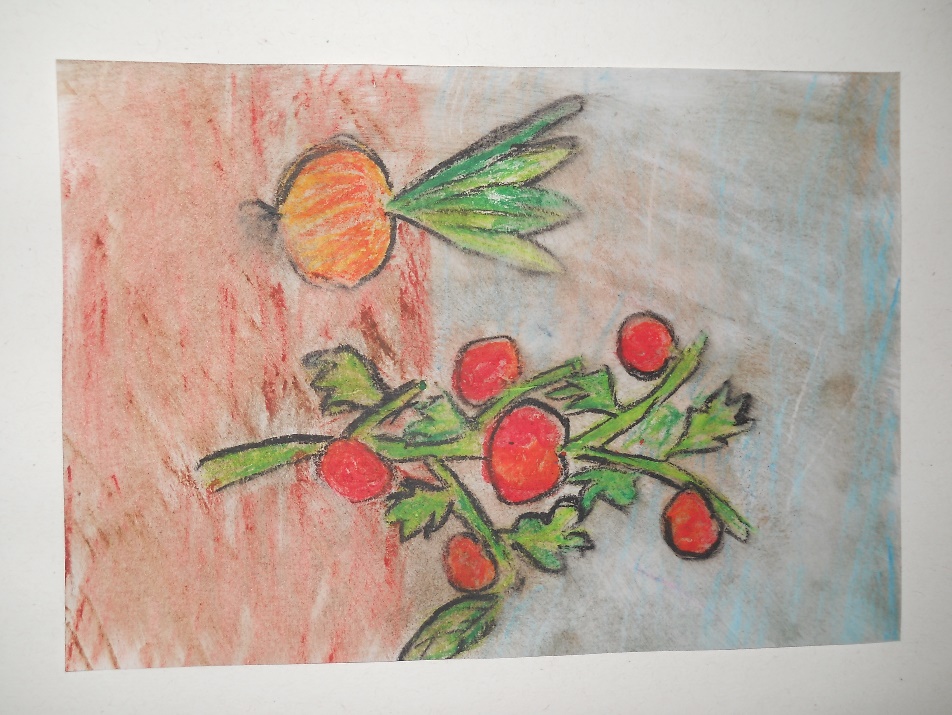 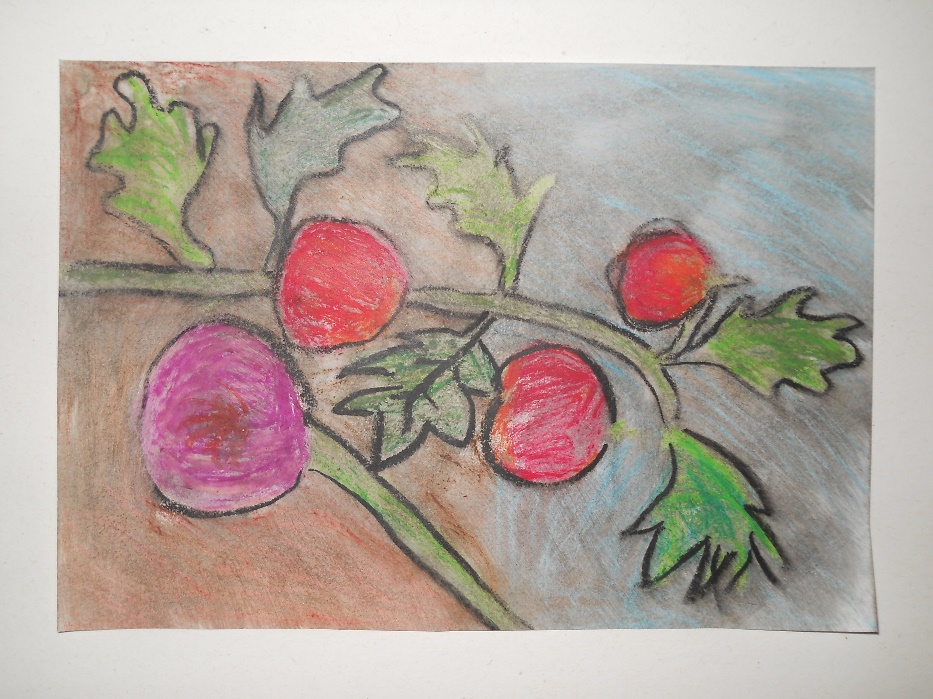 Paradicsom mellé ültetett hagyma.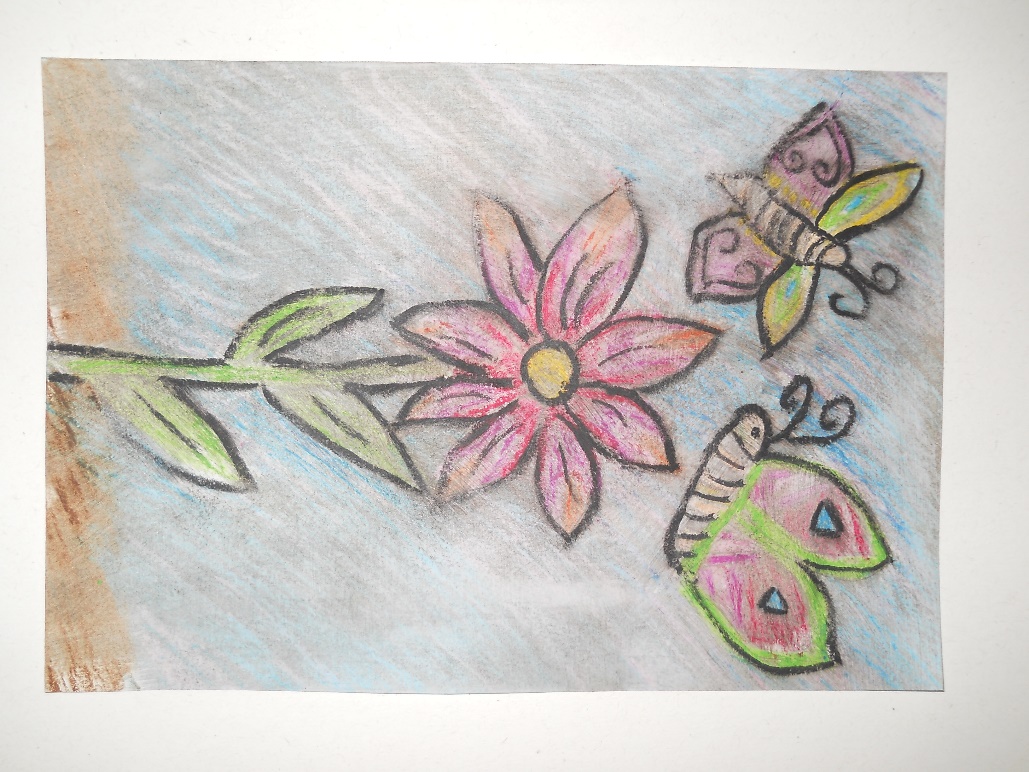 Pillangók színes virágokonFagyöngy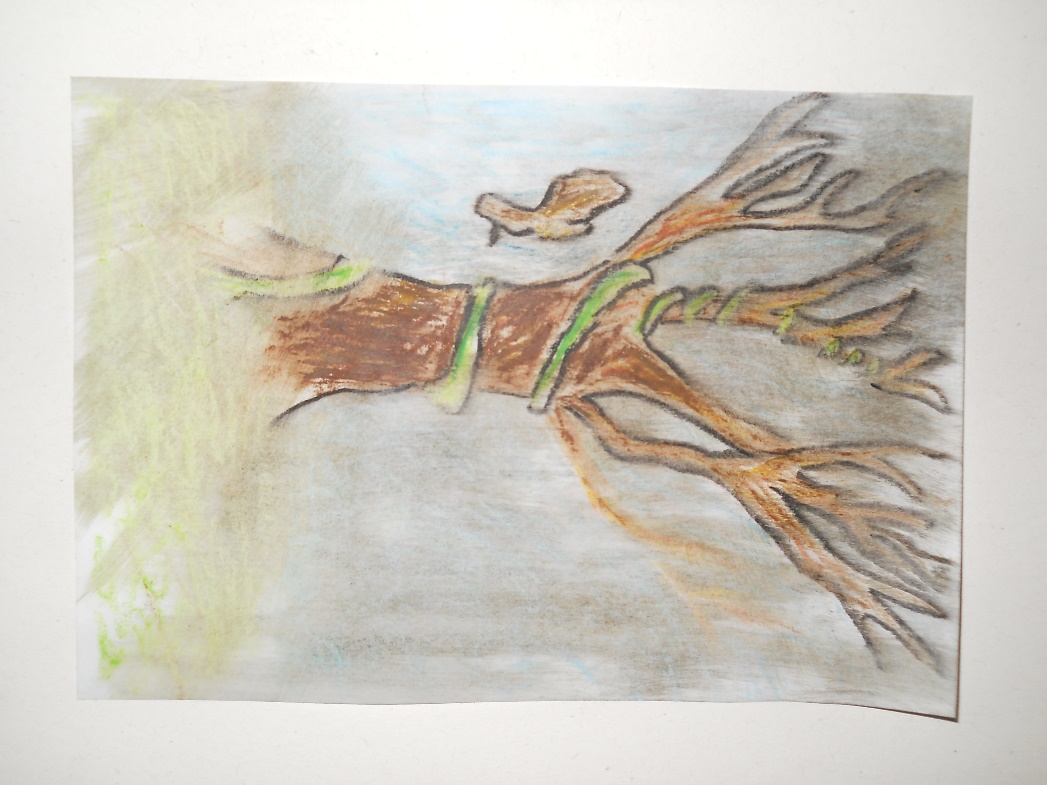  Méhek  a virágzó fán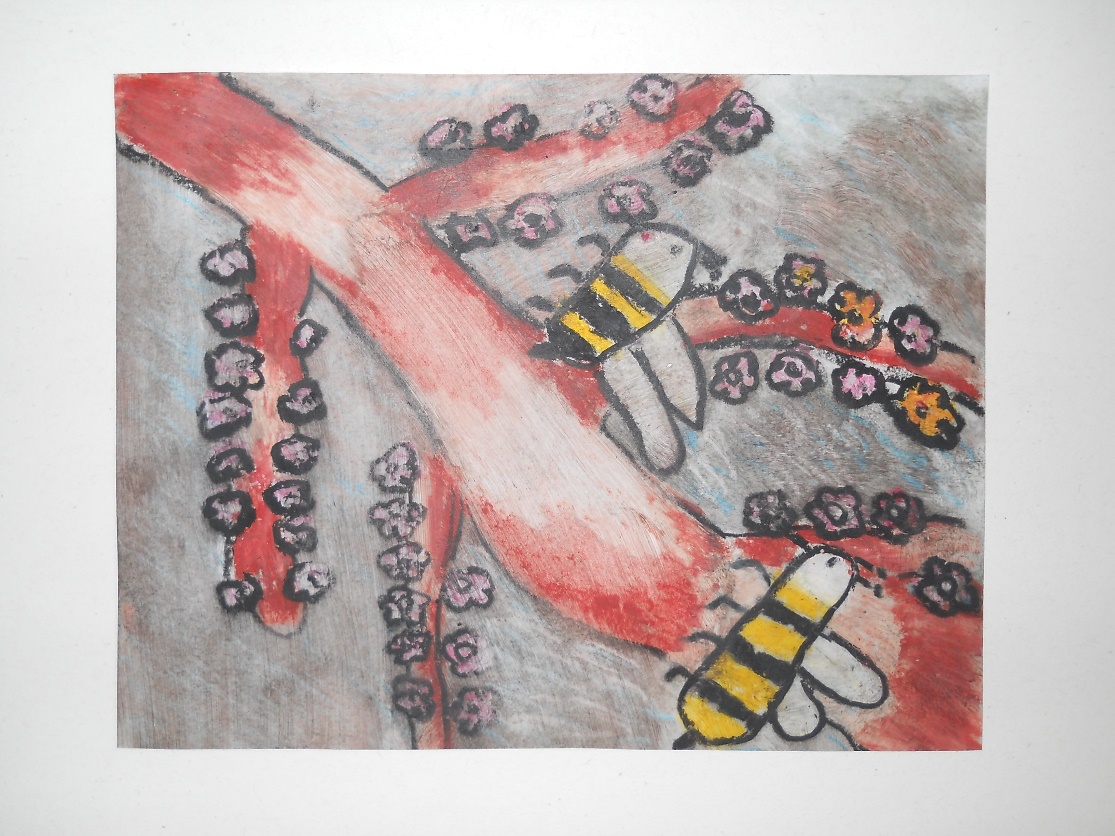 